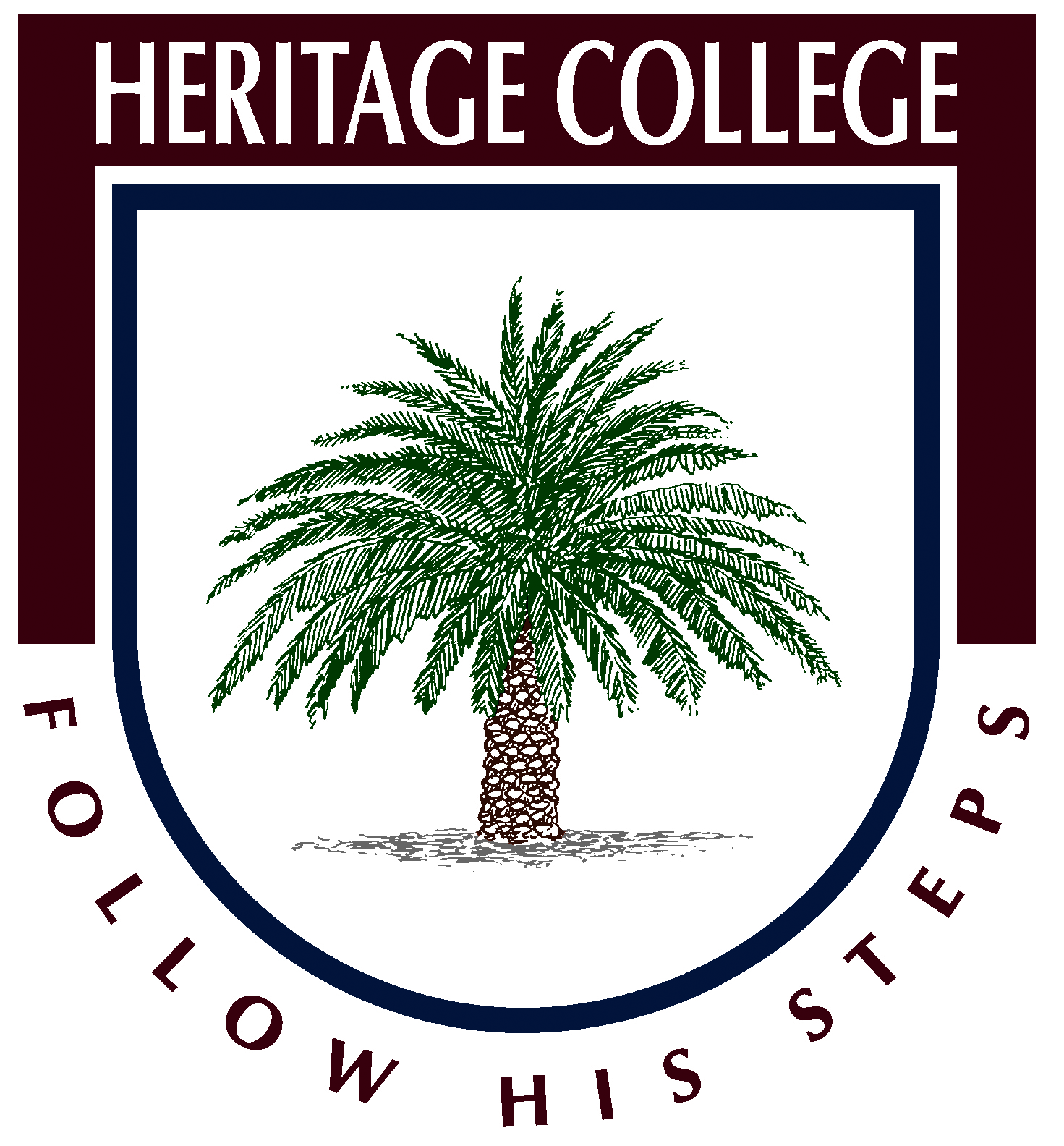 CIRCLE “T” for TRUE OR “F” FOR FALSE TO ANSWER THE FOLLOWING:Running is forbidden in the workshop.  T or FScrap materials and offcuts should be left on the floor and/or the bench  T or FSoft topped shoes and thongs can be safely worn in the workshop  T or FProtective clothing and equipment is to be worn during practical lessons  T or FSafety zones are necessary around machinery and other hazardous areas T or FTools, materials or other items must not be left on the edges of benches  T or FBlunt, damaged or badly adjusted tools should be reported to the teacher  T or FIt is ok to crowd around and distract another student while they are using tools or machinery  T or FIf you have any doubts about any operation, ask the teacher  T or FHair must be tied back or restrained when working around machinery and power tools  T or FOnly major accidents need to be reported to your teacher  T or FAll jobs should be clamped to the bench or held in a vice when being worked on  T or FThe operator is responsible for switching machinery on or off  T or FYou do not need to ask permission to use tools and equipment in the workshop  T or FEye protection must always be worn while using machinery or power tools  T or FRunning in the workshop is permitted if you are in a hurry  T or FDescribe one particular hazard that could be encountered in the workshop and state how you can minimize your risk of accident or injury?______________________________________________________________________________________________________________________________________________________________________________________________________________________________________________________________________________________________________________________________________________________________________________________________________________________________________________________________________________________________________________________________________________________________________________________________________________________________________________________________________________________________________________________________________________________________________________________________________________________Safe Working Procedures General Workshop Procedures